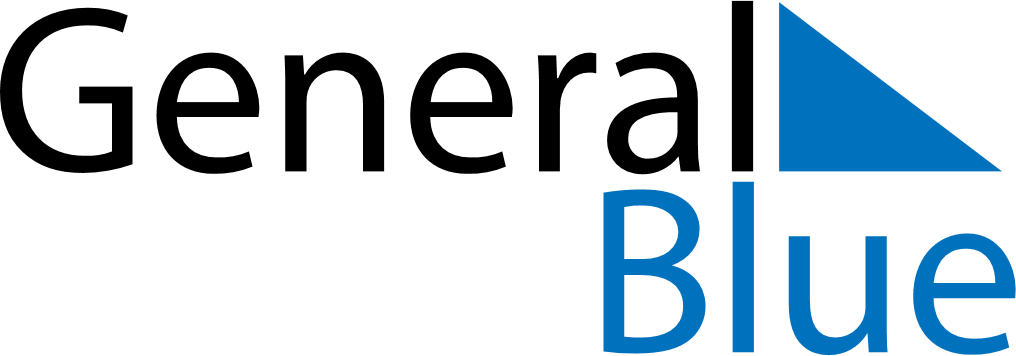 November 2024November 2024November 2024November 2024November 2024November 2024Bouldercombe, Queensland, AustraliaBouldercombe, Queensland, AustraliaBouldercombe, Queensland, AustraliaBouldercombe, Queensland, AustraliaBouldercombe, Queensland, AustraliaBouldercombe, Queensland, AustraliaSunday Monday Tuesday Wednesday Thursday Friday Saturday 1 2 Sunrise: 5:11 AM Sunset: 6:11 PM Daylight: 12 hours and 59 minutes. Sunrise: 5:11 AM Sunset: 6:11 PM Daylight: 13 hours and 0 minutes. 3 4 5 6 7 8 9 Sunrise: 5:10 AM Sunset: 6:12 PM Daylight: 13 hours and 1 minute. Sunrise: 5:10 AM Sunset: 6:13 PM Daylight: 13 hours and 3 minutes. Sunrise: 5:09 AM Sunset: 6:13 PM Daylight: 13 hours and 4 minutes. Sunrise: 5:09 AM Sunset: 6:14 PM Daylight: 13 hours and 5 minutes. Sunrise: 5:08 AM Sunset: 6:15 PM Daylight: 13 hours and 6 minutes. Sunrise: 5:08 AM Sunset: 6:15 PM Daylight: 13 hours and 7 minutes. Sunrise: 5:07 AM Sunset: 6:16 PM Daylight: 13 hours and 8 minutes. 10 11 12 13 14 15 16 Sunrise: 5:07 AM Sunset: 6:16 PM Daylight: 13 hours and 9 minutes. Sunrise: 5:06 AM Sunset: 6:17 PM Daylight: 13 hours and 10 minutes. Sunrise: 5:06 AM Sunset: 6:18 PM Daylight: 13 hours and 12 minutes. Sunrise: 5:05 AM Sunset: 6:18 PM Daylight: 13 hours and 13 minutes. Sunrise: 5:05 AM Sunset: 6:19 PM Daylight: 13 hours and 14 minutes. Sunrise: 5:05 AM Sunset: 6:20 PM Daylight: 13 hours and 15 minutes. Sunrise: 5:04 AM Sunset: 6:20 PM Daylight: 13 hours and 16 minutes. 17 18 19 20 21 22 23 Sunrise: 5:04 AM Sunset: 6:21 PM Daylight: 13 hours and 17 minutes. Sunrise: 5:04 AM Sunset: 6:22 PM Daylight: 13 hours and 18 minutes. Sunrise: 5:03 AM Sunset: 6:22 PM Daylight: 13 hours and 19 minutes. Sunrise: 5:03 AM Sunset: 6:23 PM Daylight: 13 hours and 19 minutes. Sunrise: 5:03 AM Sunset: 6:24 PM Daylight: 13 hours and 20 minutes. Sunrise: 5:03 AM Sunset: 6:25 PM Daylight: 13 hours and 21 minutes. Sunrise: 5:03 AM Sunset: 6:25 PM Daylight: 13 hours and 22 minutes. 24 25 26 27 28 29 30 Sunrise: 5:03 AM Sunset: 6:26 PM Daylight: 13 hours and 23 minutes. Sunrise: 5:02 AM Sunset: 6:27 PM Daylight: 13 hours and 24 minutes. Sunrise: 5:02 AM Sunset: 6:27 PM Daylight: 13 hours and 24 minutes. Sunrise: 5:02 AM Sunset: 6:28 PM Daylight: 13 hours and 25 minutes. Sunrise: 5:02 AM Sunset: 6:29 PM Daylight: 13 hours and 26 minutes. Sunrise: 5:02 AM Sunset: 6:30 PM Daylight: 13 hours and 27 minutes. Sunrise: 5:02 AM Sunset: 6:30 PM Daylight: 13 hours and 27 minutes. 